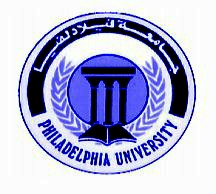 جامعة فيلادلفياكلية الآداب والفنونقسم العلوم الانسانيةالفصل الدراسي الاول/ السنة الدراسية  2019/2020وصف المادة (حسب دليل الجامعة)        تناقش هذه المادة قضايا الفكر والحضارة الإنسانية وعلى الخصوص الحضارات الشرقية والعربية الإسلامية ، مع التركيز على عناصر التمايز والوحدة والتفاعل والاتصال فيما بينها، وعلى المكتسبات الفكرية والمادية التي أنجزتها وأسهمت في تطور الوعي البشري والحياة الإنسانية. وينطلق المساق من نظرة شاملة للفكر والحضارة الإنسانية تؤكد وحدة العقل والطبيعة الإنسانية. أهداف المادةيهدف المساق إلى  :إثراء خبرة الطالب بخصوص الفكر الإنساني .تطوير قدراته التحليلية والنقدية والنظر إلى الثقافات الأخرى ضمن إطار مفاهيم التعددية والتثاقف والتفاعل والتواصل الانساني بعيداً عن التعصب والانغلاق.تعميق وعيه بالواقع المعاصر وموقع الأمة العربية فيه التعرف على مفاهيم الحضارة ومصطلحاتهتقارن بين الحضارات والثقافاتتتبع تطور الحضاراتمصادر التعليم* الكتاب المقرر (العنوان، المؤلفون، الناشر، سنة النشر)ج1.  الكتاب المقرّر :  نصوص  " نوافذ على الحضارة " ، صالح أبو أصبع ، ط 1،  دار البركة ،  2014المواد المساندة  (أشرطة فيديو، الأشرطة الصوتية ....الخ)------------------------------------------------------------------------------------------------------------------------------------------------------------------------------------------------------------------------------------------دليل الطالب (حيث ينطبق)------------------------------------------------------------------------------------------------------------------------------------------------------------------------------------------------------------------------------------------دليل المختبر (حيث ينطبق)------------------------------------------------------------------------------------------------------------------------------------------------------------------------------------------------------------------------------------------المراجع المساندة (كتب دراسية، ومجلات علمية ومواقع الكترونية وغيرها)عبد العزيز الدوري، مقدمة في صدر الاسلام بيروت، مركز دراسات الوحدة العربية، 2007عبد العزيز الدوري، اوراق في التاريخ والحضارة بيروت، مركز دراسات الوحدة العربية، 2009.عزمي بشارة، الدين والعلمانية في سياق تاريخي بيروت، المركز العربي للأبحاث، 2013طرق التدريس(محاضرات، مجموعات نقاش، مجموعات تدريس، حل مسائل، مناظرات، وغيرها)المحاضرات النظرية التي يقدمها المدرس .عرض وتقديم ونقاشات جمعية للطلبة.تكليف الطلبة بإعداد تقرير بحثي ومناقشته أمام الطلبة.تثبيت المصطلحات والمفاهيم الأساسية التي ترد في سياق المساق باللغة العربية والإنجليزية. المعرفة العلمية والفهمالمعرفة والفهم  معرفة إشكاليات مفاهيم الحضارة وتطوّرها .التعرف على المفاهيم الحضارية الأساسية.التعرف على المركبات الفكرية الأولى للحضارة الإنسانية : الأسطورة.التعرف على الديانات الوضعية والديانات السماوية.التعرف على الفكر والحضارة الإسلامية وتطورها وعلى النهضة العربية وتحديات الحاضر (العولمة والديمقراطية )المهارات العقلية (القدرة على التفكير والتحليل)إدراك أهمية الحوار.إدراك الاختلافات الفكرية بين البشر.إدراك مفهومي التطور والتقدم.مهارات التواصل (الشخصية والأكاديمية)القدرة على العرض والتقديم.القدرة على التفكير السليم.القدرة على الدفاع عن الافكار التي يحملها الطالب بشكل علمي وسليم.المهارات المكتسبة من الممارسة العملية تنمية القدرة على البحث.المهارات النفس حركية (حيث ينطبق)تنمية القدرة على استيعاب الآخر.تنمية القدرة على التعامل مع ثقافات مختلفةأدوات تقييم الطلبة:الامتحانات (الامتحان الأول والامتحان الثاني والامتحان النهائي)تقارير و/ أو أبحاث قصيرة و/ أو مشاريع دراساتامتحانات قصيرة لا تقل عن ثلاثة امتحاناتواجباتتقديم شفوي للأبحاث والتقاريرامتحانات فصلية ونهائيةاختبارات قصيرةامتحانات قصيرة (2) على الاقلتقارير قصيرة و/ أو عروض و/ أو مشاريع بحثية قصيرة------------------------------------------------------------------------------------------------------------------------------------------------------------------------------------------------------------------------------------------واجبات دراسيةواجبات تحدد اثناء الفصلالتوثيق والأمانة الأكاديمية:أسلوب التوثيق (مع أمثلة توضيحية)اكساب الطالب وتعليمه وتدريبه على اسلوب التوثيق مع مراعاة الامانة العلمية في كتابة التقارير والابحاثحقوق التأليف والملكيةاسناد الحقوق الفكرية لأصحابها والابتعاد عن السطو الاكاديميتجنب الانتحالمرافقة الطلبة في الذهاب الى المكتبة واستدام المصادر والمراجع بصورة مباشرةتوزيع مواضيع المادة على أسابيع الفصل الدراسيالوقت المتوقع لدراسة المادة معدل ما يحتاج إليه الطالب من الدراسة والاعداد للمادة يساوي ساعتين لكل محاضرة من فئة الخمسين دقيقة.                 سياسة الدوام (المواظبة)لا يسمح للطالب بالتغيب أكثر من (15%) من مجموع الساعات المقررة للمادة. وإذا غاب الطالب أكثر من (15%) من مجموع الساعات المقررة للمادة دون عذر مرضي أو قهري يقبله عميد الكلية، يحرم من التقدم للامتحان النهائي وتعتبر نتيجته في تلك المادة(صفراً)، أما إذا كان الغياب بسبب المرض او لعذر قهري يقبله عميد الكلية التي تطرح المادة ، يعتبر منسحباً من تلك المادة وتطبق علية أحكام الانسحاب. المراجـعالكتبتركي الحمد، الثقافة العربية في ظل العولمة، بيروت، دار الساقي.ناصيف نصار، النهضة العربية الثانية، عمان: مؤسسة عبد الحميد شومان.المجلات العلميةمجلة منتدى الحوارمجلة عالم الفكرالمواقع الالكترونية---------------------------------------------------------------------------------------------------------------------------------------------------------------------------------------------------------------------------------------------------------------------------------------------------------------------------------------------------------------الخطة التدريسية لمادة دراسيةعنون المــادة: الفكر والحضارة الانسانيةرقم المــادة: 9111133مستوى المادة:المتطلب السابق و/ أو المتزامن:وقت المحاضرة:عدد الساعات المعتمدة: 3وقت المحاضرة:عدد ساعات التدريس الفعلية: 46مكان المحاضرة:معلومات خاصة بمدرس المــادةالاسمالرتبة الأكاديميةرقم المكتب ومكانه الساعات المكتبيةالبريد الإلكترونيد. فدوى نصيراتاستاذ مساعد5109:00-10:00 حثم9:30-10:30 نرnusairf@philadelphia.edu.joزهير توفيقباحث9189:00-10:00 يومياzalkhalili@philadelphia.edu.joمنار أحمدمدرس5199:00-10:00 يومياmibrahim@philadelphia.edu.joتوزيع العلاماتتوزيع العلاماتأدوات التقييمالعلامةالامتحان الأول20الامتحان الثاني20الامتحان النهائي40التقارير/ المشاريع البحثية/ الاختبارات القصيرة/الواجبات الدراسية/ المشاريع20المجموع100الواجبات الدراسية والتقارير  وأوقات تسليمهاالمواضيع الأساسية والمساندة التي ستغطىالأسبوعالتفكير الطلابي في حصر الفروق التحليلية للثقافة والحضارةتعريف الحضارة وابراز قدرة المجتمعات جميعها على صنع الحضارة اذا توفرت لها الظروف المناسبة .(1)الفروق التحليلية الدقيقة للمفاهيم والمصطلحات .مصطلحات في الاسلام السياسي(2)توضيح اهم الافكار التي قامت عليها الاسطورةالاسطورة مسائل سياسية في المصطلح(3)عروض تفصيلية للطلبة في تطور مفهوم الخلافة عند المسلمينبناء مؤسسة الدولة في الاسلام(4)حوارات حول ماهية الاجتهاد في الاسلامالاجتهاد في الاسلام(5)(6)الامتحان الأولحوارات مع الطلبة بشأن مفهوم التراث وماهيته واهميته في الحفاظ على الامةنظرية التطور الاجتماعي(7)نقاش معرفي عام حول تطور مفهوم الهوية العربيةالتكوين التاريخي للامة العربية(8)مشاركات  الطلبةالحضارة العربية في مجال العلوم(9)عروض تفصيلية للاتجاهات الفكرية عند المفكرين العربالنهضة العربية ولاتجاهات الفكرية الرئيسية في عصر النهضة(10)(11)الامتحان الثانيحوارات حول ماهية العولمة وسبل الحفاظ على الهوية العربيةالثقافة العربية في مواجهة العولمة(12)البيئة الثقافية المجتمعية العربية الاسلاميةالديموقراطية ونظام التعليم في الثقافة العربية الاسلامية(13)حوارات لأبرز دور المفكرين ارسطو وجان دارك وروسو وجون لوك في الفكر الانسانيفن السياسة نصوص مختارة(14)حوارات حول دور المفكرين العرب في القرن التاسع عشر وابرز انجازاتهمالفكر العربي الحديث اثر الثورة الفرنسية في توجهيه(15)(16)الامتحان النهائي